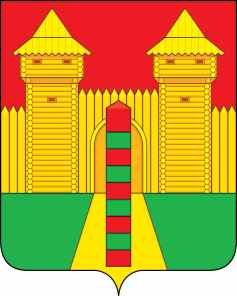 АДМИНИСТРАЦИЯ  МУНИЦИПАЛЬНОГО  ОБРАЗОВАНИЯ «ШУМЯЧСКИЙ   РАЙОН» СМОЛЕНСКОЙ  ОБЛАСТИП О С Т А Н О В Л Е Н И Еот   29.05.2024г.  № 273          п. Шумячи          В соответствии с Земельным кодексом Российской Федерации, Федеральным законом «О введении в действие Земельного кодекса Российской Федерации», приказом Федеральной службы государственной регистрации, кадастра и картографии от 19 апреля 2022 г. N П/0148 «Об утверждении требований к подготовке схемы расположения земельного участка  или земельных участков на кадастровом плане территории и формату схемы расположения земельного участка или земельных участков на кадастровом плане территории при подготовке схемы расположения земельного участка или земельных участков на кадастровом плане территории в форме электронного документа, формы схемы расположения земельного участка или земельных участков на кадастровом плане территории, подготовка которой осуществляется в форме документа на бумажном носителе», с учетом согласования с Министерством лесного хозяйства и охраны объектов животного мира Смоленской области №01-08-0750 от 23.05.2024 года, на основании заявления начальника Отдела городского хозяйства Администрации муниципального образования «Шумячский район» Смоленской области Павлюченковой Людмилы Алексеевны от 25.04.2024г. (регистрационный № 519 от 06.05.2024 г.)	Администрация муниципального образования «Шумячский район» Смоленской области	 П О С Т А Н О В Л Я Е Т :1.  Утвердить схему расположения земельного участка на кадастровом плане территории из земель сельскохозяйственных угодий в составе земель сельскохозяйственного назначения, площадью 1018 кв.м., расположенного в пределах кадастрового квартала 67:24:0040101, по адресу: Российская Федерация, Смоленская область, Шумячский район, Озерное сельское поселение.2. Определить вид разрешенного использования земельного участка, указанного в пункте 1 настоящего постановления – обеспечение сельскохозяйственного производства.3. Определить, что начальник Отдела городского хозяйства Администрации муниципального образования «Шумячский район» Смоленской области Павлюченкова Людмила Алексеевна имеет право на обращение без доверенности с заявлением об осуществлении государственного кадастрового учета земельного участка, указанного в пункте 1 настоящего постановления.4.    Срок действия настоящего постановления составляет два года.Об утверждении схемы расположения земельного участка на кадастровом плане территорииГлава муниципального образования «Шумячский район» Смоленской областиД.А. Каменев